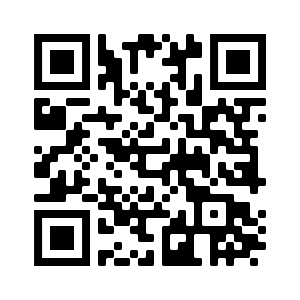 THE CUSTOM APPAREL FACTORY LLCTo place an order please send a text message to, 775-397-8548, or email them at thecustomapparelfactory@gmail.com.Payment can be made in the following manner:Venmo-@Creiyon-SpencerCheck OR cash OR Call 775-397-8548 (Credit/Debit cards will include an additional 3% fee)ALL orders must be paid for when order is placed.Long Sleeve-This is Our House-White      		$17.00Short Sleeve-This is Our House-White                    	$14.00Long Sleeve-EIAA down left chest-Navy		$14.00Short Sleeve-EIAA down left chest-Navy		$11.00Long Sleeve-Wolf						$17.00Short Sleeve-Wolf						$14.00Jersey-White with Navy sleeves      	                 	$16.00Polo style-Navy or White				        	$21.00Navy Hoodie – Logo on front only			$20.00	Embroidered logo on front w/name under		$30.00	Printed logo on front w/name on back		$30.00Pictures of these styles can be found by using the qr code above, or visit our website at https://www.eiaanv.net/dress-code